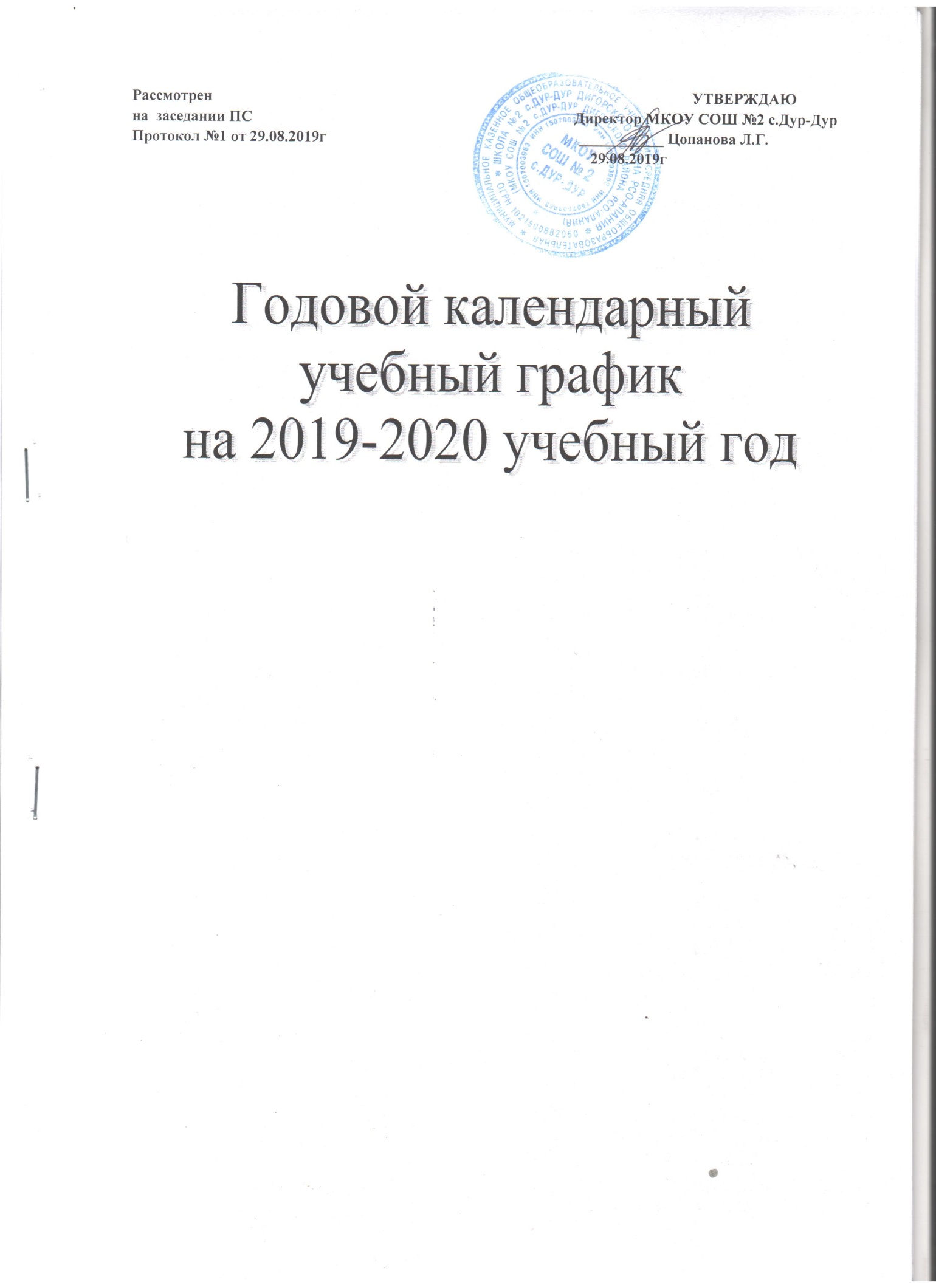 Годовой календарный учебный график  Муниципального казенного общеобразовательного учреждения средней общеобразовательной школы №2 с.Дур-Дур Дигорского района РСО-Алания  на 2019 – 2020 учебный годГодовой календарный учебный график на 2019-2020  учебный год разработан на основе ФЗ РФ «Закона об образовании РФ» от 29.12.2012 N 273-ФЗ, Типового положения об общеобразовательном учреждении, утвержденного постановлением Правительства Российской Федерации от 19 марта 2001г. № 196 (с изменениями и дополнениями). Годовой календарный учебный график рассмотрен и принят на заседании педагогического совета школы (протокол от 29.08.2019 №1)Регламентирование образовательного процесса на 2019-2020 учебный год1. Продолжительность учебного года по классамНачало  учебного года – 04.09.2019. Окончание учебного года:для 1, 9, 11 классов  - 25.05.2020.для 2 - 8,10- классов - 31.05.2020.2. Начало  учебных занятий – 0900, окончание учебных занятий – 1450.3. Сменность занятий: МКОУ СОШ №2 с.Дур-Дур работает в 1-ю смену.4. Количество учебных недель в году (в соответствии с Уставом МКОУ СОШ №2 с.Дур-Дур 5.  Режим работы школы в течение  2019 – 2020 учебного года          5.1. Количество уроков в неделю и их продолжительность в 1-ом классе: 5.2. Количество уроков в неделю и их продолжительность  во  2 – 11 классах:6. Распределение  образовательной недельной нагрузки в течение учебной недели   7. Продолжительность каникул в 2019 – 2020  учебном годуЛетние каникулы:1-е классы – с 25.05.2020. по 31.08.2020.2-8,10-е классы – с 01.06.2020 по 31.08.2020 года.9,11 классы – начало летних каникул по завершению государственной итоговой  аттестации – 01.07.2020, окончание – 31.08.2020. Дополнительные дни отдыха, связанные с   государственными праздниками:4 ноября 2016 г. – День независимости23 февраля 2017 г. – «День защитника Отечества»8 марта 2017 г. – «Международный женский день» (9 марта перенесён с 8 марта, воскресенья)1мая 2017 г. – «День весны и труда»9 мая 2017 г. – «День Победы».8. Форма обучения в 2019-2020 учебном году  - очная.9. Проведение государственной итоговой аттестации в 9 и 11 классахСроки проведения государственной итоговой аттестации обучающихся устанавливаются в 9, 11 классах Министерством образования и науки Российской Федерации.Расписание звонков в МКОУ СОШ №2 с.Дур-Дурна 2019-2020 учебный год1-й урок – 900 – 940;2-й урок –950 – 1030;3-й урок –1050 – 1130;4-й урок –1140 – 1220;5-й урок –1230 – 1310;6-й урок –1320 – 1400;7-й  урок – 1410 -  1450 .Расписание звонков для обучающихся 1 класса 2019-2020 учебный годСентябрь – октябрь 2019 г.1-й урок – 9.00 – 935;2-й урок –945 – 1020;Динамическая пауза –1020 – 1100;3-й урок –1100 – 1135.Ноябрь – декабрь 2019 г.1-й урок – 9.00 – 935;2-й урок –945 – 1020;Динамическая пауза –1020 – 1100;3-й урок –1100 – 1135.4-й урок –1150– 1225;5-й урок –1235 – 1310(один раз в неделю).Январь – май 2019 г.1-й урок – 9.00 – 940;2-й урок –950 – 1030;Динамическая пауза –1030 – 1110;3-й урок –1110 – 1150;4-й урок –1205– 1245;5-й урок –1255 – 1335один раз в неделю).Количество недель1-класс332 – 4классы345 – 8, 10 классы349, 11 классы34МесяцКоличество уроковКоличество уроковПродолжительность урокаПродолжительность переменыМесяцв неделюв течение дняПродолжительность урокаПродолжительность перемены1-я половина днясентябрь-октябрь2019 г.21335 минутпосле 1-го урока 10 мин,после 3  урока – 15 мин; после 2 урока динамическая пауза 40 мин.1-я половина дняНоябрь-декабрь2019 г.214 35 минутпосле 1-го урока 10 мин,после 3  урока – 15 мин; после 2 урока динамическая пауза 40 мин. 1-я половина дняЯнварь-май2020 г.214-540 минутпосле 1,4 урока 10 мин,  после 3  урока – 15мин;после 2 урока динамическая пауза 40 мин.Продолжительность учебной недели – 5 дней: понедельник – пятница.Продолжительность учебной недели – 5 дней: понедельник – пятница.Продолжительность учебной недели – 5 дней: понедельник – пятница.Продолжительность учебной недели – 5 дней: понедельник – пятница.Продолжительность учебной недели – 5 дней: понедельник – пятница.Продолжительность учебной недели – 5 дней: понедельник – пятница.Начальная школаОсновная школаОсновная школаОсновная школаОсновная школаСредняя школа2-4 классы 5 классы6 классы7 классы8-9 класс10-11 классыПродолжительность учебной недели (дней)566666Количество уроков233233353636/37Продолжительность уроков (мин)404040404040Продолжительностьперерывов (мин)После 2  - 20 минут, после 1, 3, 4, 5, 6 – 10 минутПосле 2  - 20 минут, после 1, 3, 4, 5, 6 – 10 минутПосле 2  - 20 минут, после 1, 3, 4, 5, 6 – 10 минутПосле 2  - 20 минут, после 1, 3, 4, 5, 6 – 10 минутПосле 2  - 20 минут, после 1, 3, 4, 5, 6 – 10 минутПосле 2  - 20 минут, после 1, 3, 4, 5, 6 – 10 минут            Продолжительность учебной недели – 6 дней: понедельник-суббота            Продолжительность учебной недели – 6 дней: понедельник-суббота            Продолжительность учебной недели – 6 дней: понедельник-суббота            Продолжительность учебной недели – 6 дней: понедельник-суббота            Продолжительность учебной недели – 6 дней: понедельник-суббота            Продолжительность учебной недели – 6 дней: понедельник-суббота            Продолжительность учебной недели – 6 дней: понедельник-суббота Дни неделиПримерное количество уроковПримерное количество уроковПримерное количество уроковПримерное количество уроковПримерное количество уроковПримерное количество уроковПримерное количество уроковПримерное количество уроковПримерное количество уроковПримерное количество уроковПримерное количество уроков Дни недели1 классы 1 классы 1 классы 2-4 кл5 кл6 кл7 кл8 кл9 кл10 кл11 кл Дни неделиI четвII четвIII-IVчетв2-4 кл5 кл6 кл7 кл8 кл9 кл10 кл11 клпонедельник34445566666вторник34556666676среда34455666667четверг34455666666пятница34446566666суббота----5556666КаникулыКлассы Срок начала и окончания каникулКоличество днейОсенние1 – 11 кл.            28.10.2019-03.11.20197 днейЗимние1 – 11 кл.30.12.2019-12.01.202014 днейДополнительные (в 1 кл.)1 кл 17.02.2020 -23.02.20207 днейВесенние1 – 11кл.23.03.2020-31.03.20209 днейИтогоза учебный год1 кл37 днейИтогоза учебный год2 – 11кл.30 дней